DSWD DROMIC Report #39 on the Taal Volcano Eruptionas of 06 February 2020, 6PMSituation OverviewAt 5:30 PM, 12 January 2020, the Philippine Institute of Volcanology and Seismology (PHIVOLCS) has raised alert level 4 over Taal Volcano, indicating that hazardous eruption is possible within hours to days.  In its 8:00 AM, 26 January 2020 advisory, the agency has lowered the alert status of Taal Volcano from Alert Level 4 to Alert Level 3 (decreased tendency towards hazardous Eruption), recommending that entry into Taal’s Permanent Danger Zone within seven 7-kilometer radius from the Main Crater is strictly prohibited. 					Source: Philippine Institute of Volcanology and Seismology (PHIVOLCS)Status of Affected Families / PersonsA total of 133,696 families or 501,908 persons were affected by the Taal Volcano eruption in Region CALABARZON (see Table 1).Table 1. Number of Affected Families / PersonsN ote: The decrease in the number of affected families and persons in some areas is due to the ongoing assessment and validation being conducted. Number of affected barangays are yet to be determined.* Affected City/Municipality** Host LGU*** Affected LGU at the same time hosting IDPs from other affected LGU(s)Sources: DSWD-FOs III, NCR, and CALABARZONStatus of Displaced Families / Persons Inside Evacuation Centers There are 6,206 families or 21,732 persons taking temporary shelter in 128 evacuation centers in Region CALABARZON (see Table 2).Table 2. Number of Displaced Families / Persons Inside Evacuation CentersNote: Previously reported IDPs accommodated in ECs opened in the municipalities of Agoncillo, Lemery, San Nicolas, Taal, and Talisay were transferred to other ECs in nearby municipalities/cities. Ongoing assessment and validation are continuously being conducted in the Region. Source: DSWD-FO CALABARZONOutside Evacuation Centers There are 58,785 families or 220,741 persons currently staying with their relatives and/or friends (see Table 3).Table 3. Number of Displaced Families / Persons Outside Evacuation CentersNote: Ongoing assessment and validation are continuously being conducted. Sources: DSWD-FOs III, NCR, and CALABARZONAssistance ProvidedA total of ₱14,053,800.04 worth of assistance was provided by DSWD to the affected families (see Table 4).Table 4. Cost of Assistance Provided to Affected Families / PersonsSources: DSWD-FOs NCR and CALABARZON DSWD DISASTER RESPONSE INFORMATION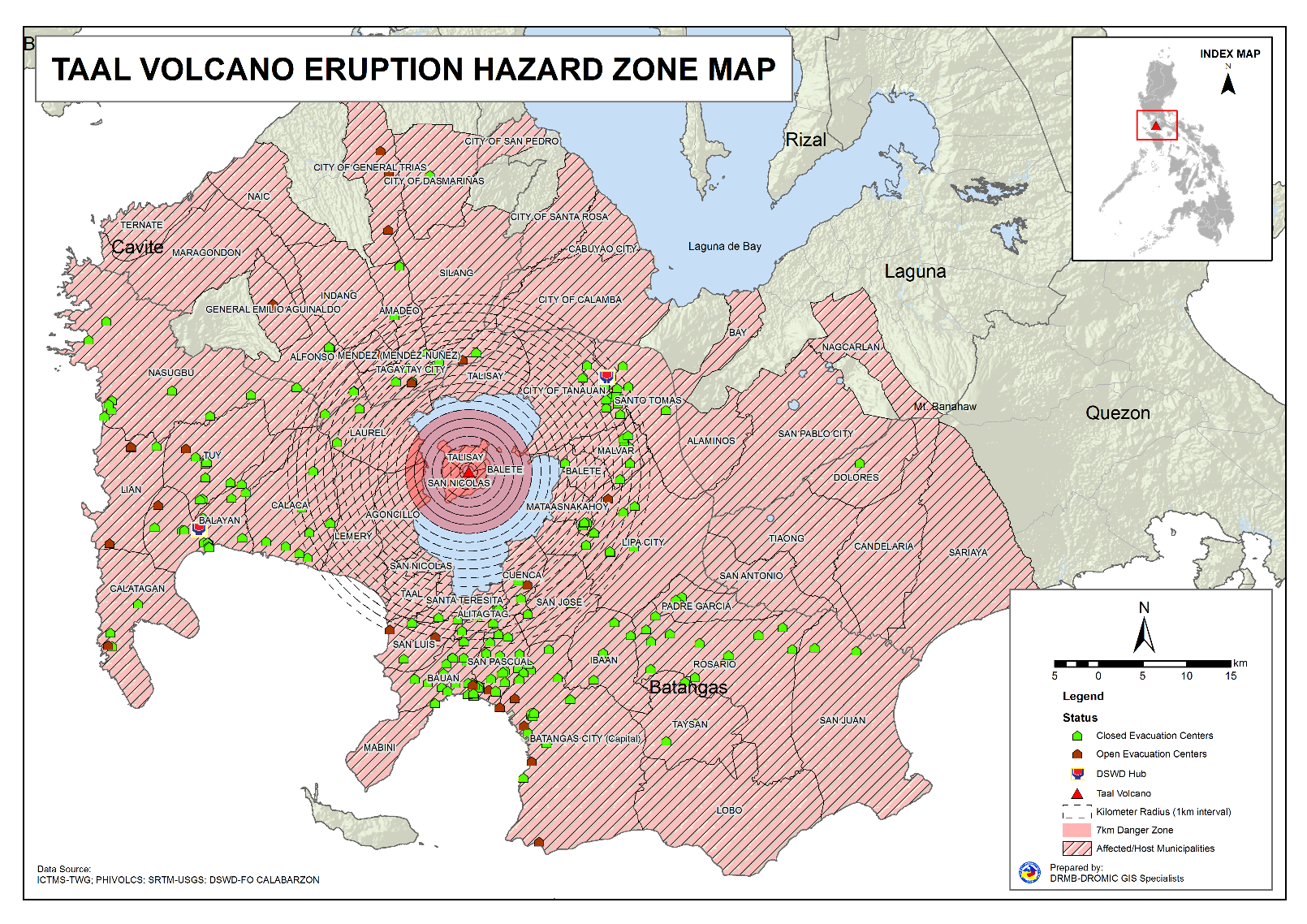 Situational ReportsDSWD-DRMBDSWD-FO IDSWD-FO CALABARZONDSWD-FO IIIDSWD-FO NCRDSWD-FO CAR*****The Disaster Response Operations Monitoring and Information Center (DROMIC) of the DSWD-DRMB is closely coordinating with the concerned DSWD Field Offices for any significant disaster response updates.Prepared by:						MARIE JOYCE G. RAFANANMARIEL B. FERRARIZLESLIE R. JAWILIReleasing OfficerPHOTO DOCUMENTATION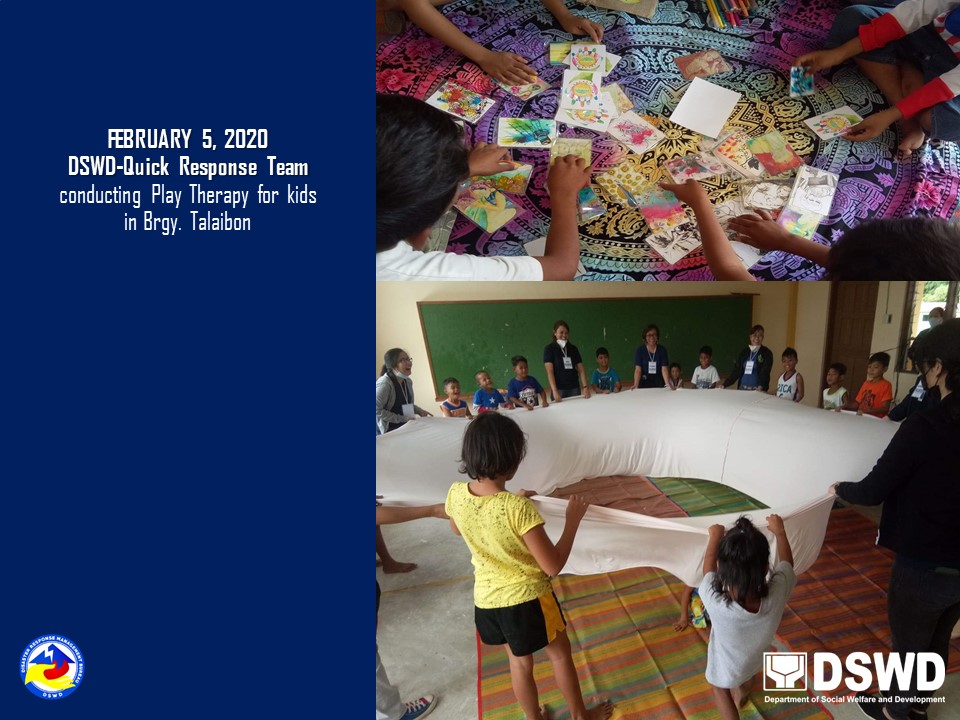 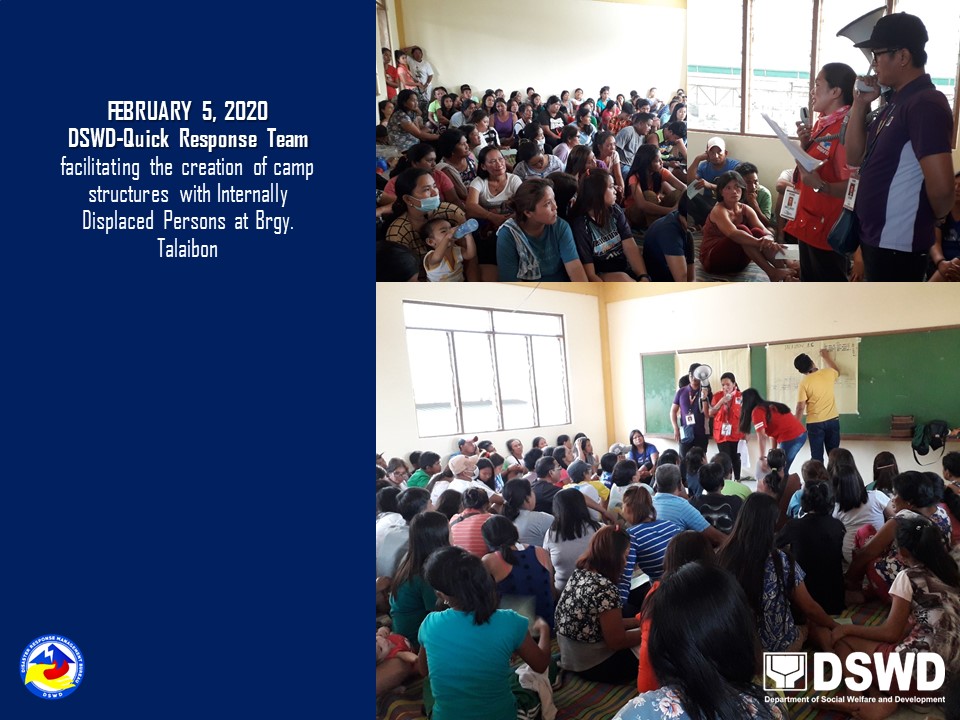 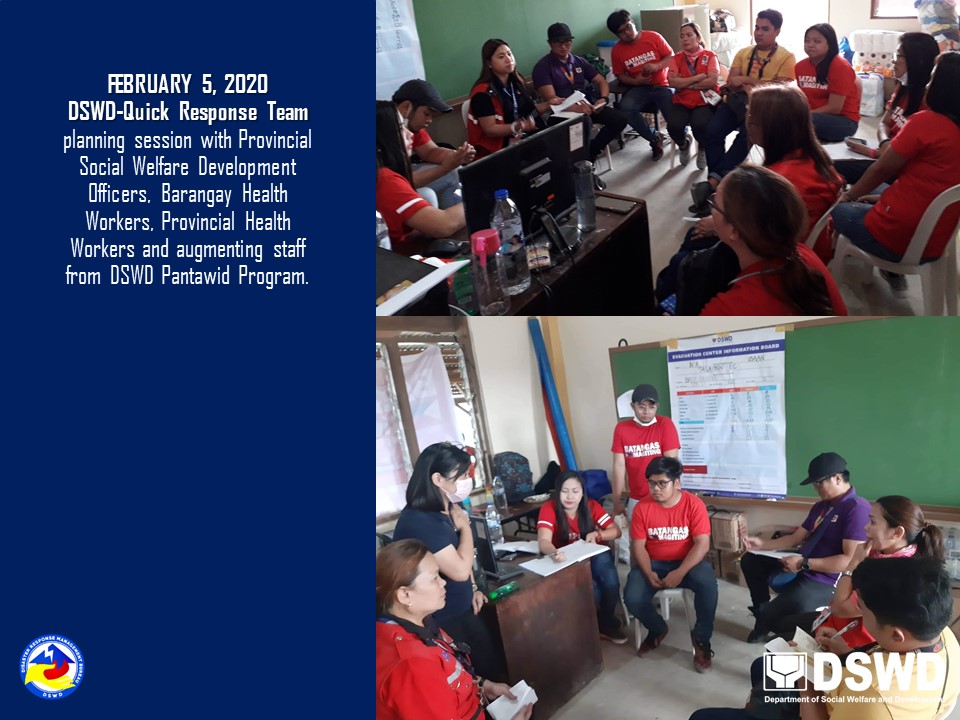 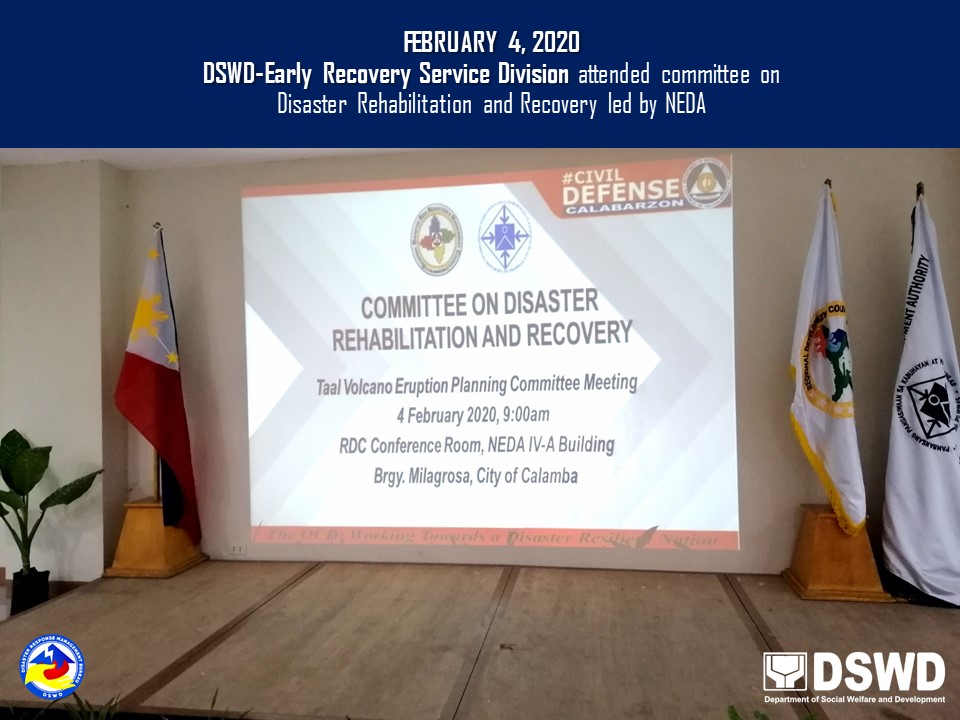 REGION / PROVINCE / MUNICIPALITY REGION / PROVINCE / MUNICIPALITY  NUMBER OF AFFECTED  NUMBER OF AFFECTED  NUMBER OF AFFECTED REGION / PROVINCE / MUNICIPALITY REGION / PROVINCE / MUNICIPALITY  Barangays  Families  Persons GRAND TOTALGRAND TOTAL- 133,696 501,908 NCRNCR- 1,599 6,208 Caloocan City**Caloocan City**-51210Makati City**Makati City**-2078Malabon City**Malabon City**-32141Mandaluyong CityMandaluyong City-72273Manila City**Manila City**-210814Marikina City**Marikina City**-15Muntinlupa City**Muntinlupa City**-3671406Navotas**Navotas**-1248Paranaque City**Paranaque City**-123446Taguig City**Taguig City**-5902257Quezon City**Quezon City**-61262San Juan City**San Juan City**-1756Valenzuela City**Valenzuela City**-43212REGION IIIREGION III-  99  353 BataanBataan-  3  11 Hermosa** - 3 11 BulacanBulacan-  14  44 Baliuag** - 2 11 Calumpit** - 1 7 Guiguinto** - 2 4 Hagonoy** - 1 4 City of Malolos (capital)** - 7 14 Plaridel** - 1 4 Nueva EcijaNueva Ecija-  10  30 Cabanatuan City** - 3 5 Cabiao** - 3 9 Talavera** - 4 16 PampangaPampanga-  50  184 Angeles City** - 5 18 Apalit** - 17 71 Masantol** - 3 9 Mexico** - 17 57 City of San Fernando (capital)** - 2 5 Santa Ana** - 6 24 TarlacTarlac-  5  27 Capas** - 1 6 Paniqui** - 1 4 City of Tarlac (capital)** - 3 17 ZambalesZambales-  17  57 Iba (capital)** - 3 9 Olongapo City** - 5 17 San Felipe** - 4 9 San Narciso** - 5 22 CALABARZONCALABARZON- 131,998 495,347 BatangasBatangas- 89,726 338,390 Agoncillo* - 73 387 Alitagtag** -  1,873  6,231 Balayan** -  4,988  17,654 Balete* - 302 742 Batangas City (capital)** -  12,495  46,764 Bauan** -  8,798  32,262 Calaca* -  2,280  8,547 Calatagan** -  2,313  8,245 Cuenca* -  1,105  3,786 Ibaan** -  1,795  6,413 Laurel* -  1,113  4,687 Lemery* - 348  1,585 Lian** - 908  3,517 Lipa City*** -  7,476  31,471 Lobo** - 346  1,341 Mabini* -  1,182  4,031 Malvar** -  7,061  28,799 Mataas Na Kahoy* -  1,107  3,919 Nasugbu** -  2,537  9,013 Padre Garcia** - 708  3,031 Rosario** -  2,895  11,920 San Jose** -  2,126  8,456 San Juan -  1,429  5,070 San Luis** -  5,135  17,833 San Nicolas* - 10 95 San Pascual** -  5,879  20,458 Santa Teresita** - 366  1,163 Santo Tomas** -  2,699  11,651 Taal* - 209  1,001 Talisay* - 325  1,455 City of Tanauan* -  6,889  25,746 Taysan** - 822  3,039 Tuy** -  2,134  8,078 CaviteCavite- 26,866 97,387 Alfonso** -  2,856  10,979 Amadeo** - 881  3,274 Bacoor** - 514  1,849 Carmona - 328  1,253 Dasmariñas** - 691  2,671 General Emilio Aguinaldo** - 128 489 General Trias** -  1,473  5,738 Indang** - 368  1,330 Maragondon** - 529  2,319 Mendez (MENDEZ-NUÑEZ)** - 362  1,330 Naic** - 187 668 Noveleta - 16 56 Silang** - 377  1,485 Tagaytay City*** -  3,421  12,707 Tanza - 151 636 Ternate** - 28 99 Trece Martires City (capital)** -  14,556  50,504 LagunaLaguna- 8,694 33,143 Alaminos** - 709  2,518 Bay** - 558  2,142 Cabuyao** - 688  3,482 City of Calamba** -  5,370  19,608 Cavinti** - 51 217 Kalayaan** - 24 103 Los Baños** - 304  1,026 Magdalena** - 46 172 Majayjay** - 62 229 Nagcarlan** - 116 408 Pakil** - 25 95 Pila** - 154 551 San Pablo City** - 289  1,426 Santa Cruz (capital)** - 149 607 City of Santa Rosa** - 136 504 Siniloan** - 13 55 QuezonQuezon- 6,202 24,415 Agdangan - 17 67 Atimonan - 13 66 Calauag - 1 4 Candelaria** -  1,306  5,917 Catanauan - 37 134 Dolores** - 620  2,368 General Luna - 28 121 Gumaca** - 19 67 Infanta** - 12 45 Lopez - 9 47 Lucban - 29 91 Lucena City (capital)** - 266  1,053 Macalelon - 4 18 Mauban - 44 170 Mulanay - 14 54 Padre Burgos - 28 93 Pagbilao** - 90 355 Panukulan - 12 45 Perez - 12 31 Pitogo** - 38 152 Plaridel - 2 9 Polillo - 5 20 Quezon - 10 31 Real** - 15 51 Sampaloc** - 9 23 San Antonio** - 673  2,785 Sariaya** -  1,202  4,274 Tagkawayan - 7 32 City of Tayabas** - 123 522 Tiaong** -  1,557  5,770 RizalRizal-  510 2,012 Angono** - 17 55 City of Antipolo** - 156 659 Baras** - 2 10 Binangonan** - 27 114 Cainta** - 82 315 Cardona** - 4 17 Jala-Jala** - 73 282 Morong** - 17 55 Pililla** - 27 93 Rodriguez (Montalban)** - 19 80 Tanay** - 19 55 Taytay** - 53 223 Teresa** - 14 54 REGION / PROVINCE / MUNICIPALITY REGION / PROVINCE / MUNICIPALITY  NUMBER OF EVACUATION CENTERS (ECs)  NUMBER OF EVACUATION CENTERS (ECs)  NUMBER OF DISPLACED  NUMBER OF DISPLACED  NUMBER OF DISPLACED  NUMBER OF DISPLACED REGION / PROVINCE / MUNICIPALITY REGION / PROVINCE / MUNICIPALITY  NUMBER OF EVACUATION CENTERS (ECs)  NUMBER OF EVACUATION CENTERS (ECs)  INSIDE ECs  INSIDE ECs  INSIDE ECs  INSIDE ECs REGION / PROVINCE / MUNICIPALITY REGION / PROVINCE / MUNICIPALITY  NUMBER OF EVACUATION CENTERS (ECs)  NUMBER OF EVACUATION CENTERS (ECs)  Families  Families  Persons  Persons REGION / PROVINCE / MUNICIPALITY REGION / PROVINCE / MUNICIPALITY  CUM  NOW  CUM  NOW  CUM  NOW GRAND TOTALGRAND TOTAL744  128 60,953 6,206 227,583 21,732CALABARZONCALABARZON744  128 60,953 6,206 227,583 21,732 BatangasBatangas600  92 53,750 5,156 199,710 18,094 Alitagtag14 2 1,168  136 3,919  429 Balayan48 8 4,063  303 14,221  996 Balete2 2  302  129  742  343 Batangas City (capital)46 10 4,747 1,000 18,865 4,007 Bauan53 4 5,759  117 21,128  403 Calaca18  - 2,280  - 8,547  - Calatagan25 7 1,337  299 4,708 1,120 Cuenca13 1 1,105  39 3,786  102 Ibaan26 4 1,188  342 4,378 1,292 Laurel11 6 1,113  496 4,687 1,821 Lian14 8  519  142 1,876  459 Lipa City17  - 2,695  - 10,511  - Lobo1  -  160  -  613  - Mabini8 1  378  21 1,736  90 Malvar12  - 1,418  - 5,400  - Mataas Na Kahoy9 1  732  27 2,528  99 Nasugbu21 2 2,278  38 8,132  151 Padre Garcia11 1  708  32 3,031  106 Rosario33 1 1,220  25 4,840  76 San Jose22 2 1,232  39 5,152  160 San Juan10 2  333  35 1,176  115 San Luis26 18 5,135 1,477 17,833 4,727 San Pascual40 3 3,032  75 10,418  268 Santa Teresita4 1  289  37  951  138 Santo Tomas14  - 2,675  - 11,531  - Talisay2 2  189  189  604  604 City of Tanauan57 1 6,587  10 24,586  47 Taysan11 1  264  45 1,004  176 Tuy23 4  844  103 2,807  365 CaviteCavite116  27 6,075  737 23,479 2,663 Alfonso14  - 1,728  - 7,056  - Amadeo2  -  400  - 1,540  - Dasmariñas11 2  394  65 1,431  226 General Emilio Aguinaldo2 1  90  33  369  121 General Trias17 17  481  405 1,894 1,525 Indang1  -  26  -  77  - Maragondon9 2  299  39 1,056  102 Mendez (MENDEZ-NUÑEZ)10  -  131  -  495  - Naic1 1  49  7  177  25 Noveleta1  -  16  -  56  - Silang7 3  80  49  245  148 Tagaytay City37 1 2,202  139 8,348  516 Tanza3  -  151  -  636  - Ternate1  -  28  -  99  - LagunaLaguna18  5  919  158 3,582  548 Alaminos1  -  18  -  63  - Bay2 1  90  26  386  110 Cabuyao1  -  40  -  247  - City of Calamba10 4  628  132 2,215  438 Pakil1  -  5  -  20  - San Pablo City1  -  109  -  526  - Santa Cruz (capital)1  -  18  -  86  - City of Santa Rosa1  -  11  -  39  - QuezonQuezon10  4  209  155  812  427 Dolores5 2  165  130  630  315 Lucena City (capital)1 1  21  21  88  88 San Antonio4 1  23  4  94  24 REGION / PROVINCE / MUNICIPALITY REGION / PROVINCE / MUNICIPALITY  NUMBER OF DISPLACED  NUMBER OF DISPLACED  NUMBER OF DISPLACED  NUMBER OF DISPLACED REGION / PROVINCE / MUNICIPALITY REGION / PROVINCE / MUNICIPALITY  OUTSIDE ECs  OUTSIDE ECs  OUTSIDE ECs  OUTSIDE ECs REGION / PROVINCE / MUNICIPALITY REGION / PROVINCE / MUNICIPALITY  Families  Families  Persons  Persons REGION / PROVINCE / MUNICIPALITY REGION / PROVINCE / MUNICIPALITY  CUM  NOW  CUM  NOW GRAND TOTALGRAND TOTAL71,966 58,785 270,406 220,741 NCRNCR1,599 1,599 6,208 6,208 Caloocan CityCaloocan City5151210210Makati CityMakati City20207878Malabon CityMalabon City3232141141Mandaluyong CityMandaluyong City7272273273Manila CityManila City210210814814Marikina cityMarikina city1155Muntinlupa CityMuntinlupa City36736714061406NavotasNavotas12124848Paranaque CityParanaque City123123446446Taguig CityTaguig City59059022572257Quezon CityQuezon City6161262262San Juan CitySan Juan City17175656Valenzuela CityValenzuela City4343212212REGION IIIREGION III 99  99  353  353 BataanBataan 3  3  11  11 Hermosa 3  3  11  11 BulacanBulacan 14  14  44  44 Baliuag 2  2  11  11 Calumpit 1  1  7  7 Guiguinto 2  2  4  4 Hagonoy 1  1  4  4 City of Malolos (capital) 7  7  14  14 Plaridel 1  1  4  4 Nueva EcijaNueva Ecija 10  10  30  30 Cabanatuan City 3  3  5  5 Cabiao 3  3  9  9 Talavera 4  4  16  16 PampangaPampanga 50  50  184  184 Angeles City 5  5  18  18 Apalit 17  17  71  71 Masantol 3  3  9  9 Mexico 17  17  57  57 City of San Fernando (capital) 2  2  5  5 Santa Ana 6  6  24  24 TarlacTarlac 5  5  27  27 Capas 1  1  6  6 Paniqui 1  1  4  4 City of Tarlac (capital) 3  3  17  17 ZambalesZambales 17  17  57  57 Iba (capital) 3  3  9  9 Olongapo City 5  5  17  17 San Felipe 4  4  9  9 San Narciso 5  5  22  22 CALABARZONCALABARZON70,268 57,087 263,845 214,180 BatangasBatangas35,199 26,569 134,761 102,025 Alitagtag 705  705 2,312 2,312 Balayan 924  896 3,433 3,390 Batangas City (capital)7,748 6,313 27,899 21,766 Bauan3,039 1,291 11,134 4,428 Calatagan 976  756 3,537 2,651 Ibaan 607  607 2,035 2,035 Lian 389  323 1,641 1,301 Lipa City4,781 4,781 20,960 20,960 Lobo 186  129  728  405 Mabini 804  340 2,295 1,125 Malvar5,643 3,204 23,399 14,284 Mataas Na Kahoy 375  375 1,391 1,391 Nasugbu 259  259  881  881 Rosario1,675 1,675 7,080 7,080 San Jose 894  894 3,304 3,304 San Juan1,096  377 3,894 1,302 San Pascual2,847 2,432 10,040 8,552 Santa Teresita 77  77  212  212 Santo Tomas 24  -  120  - City of Tanauan 302  302 1,160 1,160 Taysan 558  147 2,035  459 Tuy1,290  686 5,271 3,027 CaviteCavite20,791 19,428 73,908 68,496 Alfonso1,128  889 3,923 3,017 Amadeo 481  315 1,734  946 Bacoor 514  432 1,849 1,572 Carmona 328  328 1,253 1,253 Dasmariñas 297  297 1,240 1,240 General Emilio Aguinaldo 38  38  120  120 General Trias 992  580 3,844 2,101 Indang 342  161 1,253  555 Maragondon 230  219 1,263 1,218 Mendez (MENDEZ-NUÑEZ) 231  231  835  835 Naic 138  138  491  491 Silang 297  297 1,240 1,240 Tagaytay City1,219  947 4,359 3,404 Trece Martires City (capital)14,556 14,556 50,504 50,504 LagunaLaguna7,775 5,008 29,561 19,651 Alaminos 691  155 2,455  578 Bay 468  468 1,756 1,756 Cabuyao 648  648 3,235 3,235 City of Calamba4,742 2,636 17,393 9,858 Cavinti 51  8  217  32 Kalayaan 24  24  103  103 Los Baños 304  304 1,026 1,026 Magdalena 46  44  172  171 Majayjay 62  62  229  229 Nagcarlan 116  116  408  408 Pakil 20  19  75  75 Pila 154  154  551  551 San Pablo City 180  180  900  900 Santa Cruz (capital) 131  52  521  209 City of Santa Rosa 125  125  465  465 Siniloan 13  13  55  55 QuezonQuezon5,993 5,572 23,603 21,996 Agdangan 17  17  67  67 Atimonan 13  13  66  66 Calauag 1  1  4  4 Candelaria1,306 1,270 5,917 5,706 Catanauan 37  37  134  134 Dolores 455  455 1,738 1,738 General Luna 28  28  121  121 Gumaca 19  19  67  67 Infanta 12  12  45  45 Lopez 9  9  47  47 Lucban 29  29  91  91 Lucena City (capital) 245  192  965  803 Macalelon 4  4  18  18 Mauban 44  44  170  170 Mulanay 14  14  54  54 Padre Burgos 28  28  93  93 Pagbilao 90  90  355  355 Panukulan 12  12  45  45 Perez 12  12  31  31 Pitogo 38  38  152  152 Plaridel 2  2  9  9 Polillo 5  5  20  20 Quezon 10  10  31  31 Real 15  11  51  41 Sampaloc 9  9  23  23 San Antonio 650  650 2,691 2,691 Sariaya1,202 1,202 4,274 4,274 Tagkawayan 7  7  32  32 City of Tayabas 123  123  522  522 Tiaong1,557 1,229 5,770 4,546 RizalRizal 510  510 2,012 2,012 Angono 17  17  55  55 City of Antipolo 156  156  659  659 Baras 2  2  10  10 Binangonan 27  27  114  114 Cainta 82  82  315  315 Cardona 4  4  17  17 Jala-Jala 73  73  282  282 Morong 17  17  55  55 Pililla 27  27  93  93 Rodriguez (Montalban) 19  19  80  80 Tanay 19  19  55  55 Taytay 53  53  223  223 Teresa 14  14  54  54 REGION / PROVINCE / MUNICIPALITY REGION / PROVINCE / MUNICIPALITY  COST OF ASSISTANCE  COST OF ASSISTANCE  COST OF ASSISTANCE  COST OF ASSISTANCE  COST OF ASSISTANCE REGION / PROVINCE / MUNICIPALITY REGION / PROVINCE / MUNICIPALITY  DSWD  LGU  NGOs  OTHERS  GRAND TOTAL GRAND TOTALGRAND TOTAL14,053,800.04 - - - 14,053,800.04 NCRNCR 233,026.12 - - -  233,026.12 Caloocan CityCaloocan City 4,916.70 - - -  4,916.70 Makati CityMakati City 22,697.80 - - -  22,697.80 Malabon CityMalabon City 2,269.78 - - -  2,269.78 Manila CityManila City 115,001.03 - - -  115,001.03 Marikina cityMarikina city 1,134.89 - - -  1,134.89 Muntinlupa CityMuntinlupa City 2,269.78 - - -  2,269.78 Quezon CityQuezon City 67,335.65 - - -  67,335.65 San Juan CitySan Juan City 17,400.49 - - -  17,400.49 CALABARZONCALABARZON13,820,773.92 - - - 13,820,773.92 BatangasBatangas10,944,163.24 - - - 10,944,163.24 Agoncillo64,113.80  -  -  - 64,113.80 Balayan981,695.42  -  -  - 981,695.42 Balete301,712.00  -  -  - 301,712.00 Batangas City (capital) 1,538,207.86  -  -  -  1,538,207.86 Bauan 1,048,449.20  -  -  -  1,048,449.20 Calaca192,341.40  -  -  - 192,341.40 Calatagan161,038.78  -  -  - 161,038.78 Cuenca150,856.00  -  -  - 150,856.00 Laurel82,216.52  -  -  - 82,216.52 Lipa City 1,306,022.14  -  -  -  1,306,022.14 Mabini61,850.96  -  -  - 61,850.96 Malvar36,428.40  -  -  - 36,428.40 Mataas Na Kahoy167,056.00  -  -  - 167,056.00 Nasugbu95,416.42  -  -  - 95,416.42 Rosario76,550.96  -  -  - 76,550.96 San Jose130,113.30  -  -  - 130,113.30 San Juan156,890.24  -  -  - 156,890.24 San Luis 1,510,522.48  -  -  -  1,510,522.48 San Pascual521,584.62  -  -  - 521,584.62 Santa Teresita94,285.00  -  -  - 94,285.00 Santo Tomas 1,238,386.50  -  -  -  1,238,386.50 Taal673,389.50  -  -  - 673,389.50 City of Tanauan283,002.00  -  -  - 283,002.00 Tuy72,033.74  -  -  - 72,033.74 CaviteCavite 833,157.58 - - -  833,157.58 Alfonso325,848.96  -  -  - 325,848.96 Amadeo98,056.40  -  -  - 98,056.40 General Emilio Aguinaldo48,273.92  -  -  - 48,273.92 Indang16,670.50  -  -  - 16,670.50 Maragondon206,108.00  -  -  - 206,108.00 Naic25,005.75  -  -  - 25,005.75 Tagaytay City101,827.80  -  -  - 101,827.80 Ternate11,366.25  -  -  - 11,366.25 LagunaLaguna 728,901.90 - - -  728,901.90 Bay274,361.84  -  -  - 274,361.84 Cabuyao201,392.76  -  -  - 201,392.76 San Pablo City253,147.30  -  -  - 253,147.30 QuezonQuezon1,314,551.20 - - - 1,314,551.20 Candelaria378,875.00  -  -  - 378,875.00 San Antonio873,825.24  -  -  - 873,825.24 Tiaong61,850.96  -  -  - 61,850.96 DATESITUATIONS / ACTIONS UNDERTAKEN06 February 2020The Disaster Response Management Bureau (DRMB) is on BLUE Alert Status and is closely coordinating with DSWD-FO CALABARZON and other DSWD Field Offices for significant disaster response updates.Continuous deployment of DRMB Personnel in Batangas.DATESITUATIONS / ACTIONS UNDERTAKEN01 February 2020DSWD-FO I Team 2 assisted in the direct distribution of donations to Internally Displaced Persons (IDPs) in their respective areas of assignment. Likewise, assisted in the proper recording and monitoring on the progress of the IDPs as well as the food and non-food donations in the evacuation centers.Social preparation was provided to the IDPs in Pooc Brgy. Hall who returned to their residences.DSWD-FO I team conducted dialogue with the Camp Manager of Canda Elementary School regarding the strategies/appropriate mechanisms in transferring IDPs to potential ECs.One (1) responder from DSWD-FO I team 2 in Dalig Elementary School assisted in transferring the IDPs from Canda Elementary School to Balayan Senior High School, Canda, Balayan, Batangas in preparation for the classes to resume on 03 February 2020.The team visited and monitored Lucban National High School, Balayan, Batangas where displaced population were already returned home. Per report, there were volunteers who do the cleaning and fixing of the school rooms in preparation for the classes to resume on 03 February 2020.Psychosocial Support Processing (PSP) was also conducted to the IDPs inside evacuation center in Canda Elementary School.Close coordination with the Regional Disaster Risk Reduction and Management Council 1 (RDRRMC1) through the Office of Civil Defense Region 1 (OCD R1) is continuously conducted for any significant updates.DATESITUATIONS / ACTIONS UNDERTAKEN06 February 2020Continuous updating of stockpiles and standby funds to storage and warehouse.Continuous coordination with LSWDOs on the validation of the updated IDPs status report and number of totally and partially damage houses per affected LGUs.Responded to letters requesting fund augmentation and family food packs from APEC Partylist.One staff assisted the CSWDO Batangas City for distribution of the remaining 800 family food packs to families outside evacuation center.04 February 2020Facilitate the hauling of 21 sacks weevil rice from Nasugbu and delivered to GMA Warehouse.Transferred 1 family with 5 individuals to Morong, Rizal which was also coordinated with MSWDO Morong as part of their monitoring.Released 60 FFPs and 20 boxes of sleeping kits to Malvar, Batangas.Released assorted goods to Laurel, Batangas.Sorted out 614 DAFAC Forms from LGU of Balayan, Bauan, and Calatagan, Batangas. It was observed that some forms are not completely filled-up especially on the name ECs, LGU, and signature of Brgy. Captain/ Social Worker.DRMD conducted assessment and possible establishment of Tent City in Malainin and Talaibon.01 February 2020There is a total of 61 ECs with established Community Kitchen/ Cooking Counters in the following municipalities: Balayan, Lian, Nasugbu, Tuy, Bauan, Mabini, San Luis, San Pascual, Alitagtag, Sto. Tomas, Padre Garcia, Rosario and Batangas City.DATESITUATIONS / ACTIONS UNDERTAKEN29 January 2020Convened the 1st Regional Response Cluster meeting for Taal Volcano Phreatic Eruption last Jan. 16, 2020. The following were the agreements:OCD, DSWD and DPWH to conduct Ocular Inspection of Regional Evacuation Centers as possible evacuation centers of affected families of the Taal Volcanic Eruption. Other agencies are welcome to join the ocular inspection.LGUs to inform their LCEs and concerned officials of this development.Response Cluster Members to provide primary and alternate names of contact persons and contact details for continuity of instructions/ information.For DepEd, to submit updates to the RDRRMC3.For DTI, request for price and supply monitoring report re N95 masks.DSWD-FO III provided the following augmentation to IV-A:3,000 Family Food Packs (Jan. 13, 2020) and additional 1000 FFPs (Jan. 16, 2020) amounting to Php 1,452,717.0042 Boxes of Smoked Fish and 166 Boxes of Arrozcaldo (ready to eat food from DOST region III)10 boxes of drinking water (Released on January 17, 2020)1,000 Sleeping Kit (Php 750,750 Cost)1,000 Malong (Php 250,000 Cost)Deployed has 3 teams with 10 members each trained on Camp Coordination and Camp Management, Mental Health and Psychosocial Support and Incident Command System.Continuous monitoring of IDPs from Region 4a who sought refuge to their relatives/friends in the Central Luzon region.Repacking of relief items for stockpiling.DATESITUATIONS / ACTIONS UNDERTAKEN31 January 2020A total of ₱233,026.12 worth of assistance; of which, 208 family food packs worth ₱78,445.12 and 204 sleeping kits worth ₱ 154,581.00, were provided by DSWD-FO NCR to the walk-in IDPs from Batangas who evacuated in Makati City. DSWD-FO NCR deployed 11 staff at Malvar National High School Evacuation Center for augmentation SupportA total of ₱ 217,134.19 worth of assistance was provided by DSWD-FO NCR to the walk-in IDPs from Batangas who evacuated in Metro Manila, breakdown as follows: 196 family food packs amounting to ₱ 73,919.44 and 189 sleeping kits amounting to ₱143,214.75 to the walk-in IDPs from Batangas who evacuated in Metro Manila.DSWD-FO NCR is continuously coordinating with the LGUs particularly Malabon, Parañaque, Taguig, Muntinlupa, Valenzuela, and Makati City for any augmentation assistance needed for the IDPs.DATESITUATIONS / ACTIONS UNDERTAKEN28 January 2020The augmenting personnel were deployed and was able to accomplish the following tasks:a. Conduct courtesy call to the Local Governments of Nasugbu and Calataganb. Account the IDPsc. Conduct Camp Activities for the IDPsd. Interview the displaces familiese. Assist the evacuees who are either transferring or going back to their housesf. Provided feedback to CO and CALABARZON in terms of Data Tracking MonitoringDSWD-FO CAR augmented assistance to DSWD-FO CALABARZON with a total amount of ₱1,760,275.00 breakdown as follows: 1,490 Family Food Packs amounting to ₱536,4500.00; 2,000 Pieces Malong amounting to ₱ 500,000.00; 500 Sleeping Kits amounting to ₱ 378,875.00 and 150 Family Kits amounting to ₱ 345,000.00